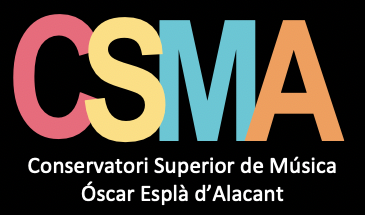 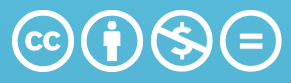 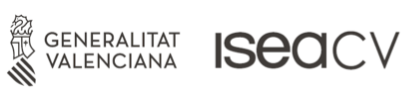 RESUMENPalabras claveABSTRACTKeywords:AGRADECIMIENTOSÍNDICE DE ABREVIATURAS Y SIGLASÍNDICEINTRODUCCIÓNObjeto de estudio y justificaciónEstado de la cuestiónObjetivosMetodología y estructuraDificultades y facilidades TÍTULO CAPÍTULO 2Apartado 2.1Apartado 2.2TÍTULO CAPÍTULO 3Apartado 3.1Apartado 3.2CONCLUSIONESBIBLIOGRAFÍAFONOGRAFÍAFILMOGRAFÍAWEBGRAFÍAÍNDICE DE TABLAS E ILUSTRACIONESAPÉNDICE DOCUMENTAL